Weekly Calendar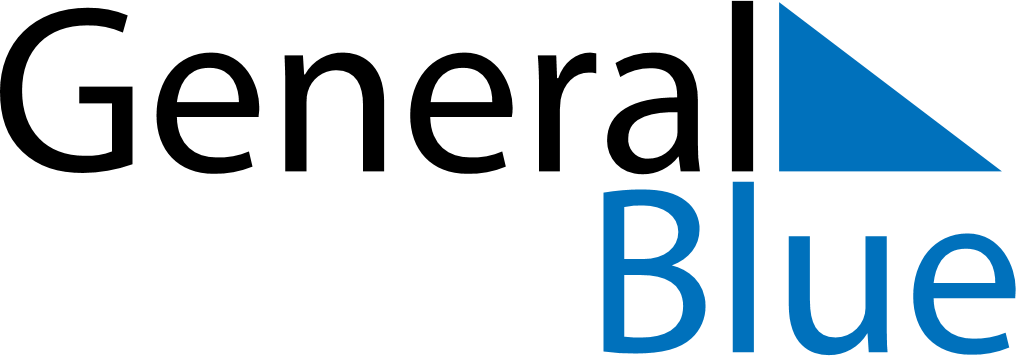 January 31, 2021 - February 6, 2021Weekly CalendarJanuary 31, 2021 - February 6, 2021SundayJan 31MondayFeb 01TuesdayFeb 02WednesdayFeb 03ThursdayFeb 04FridayFeb 05SaturdayFeb 06MY NOTES